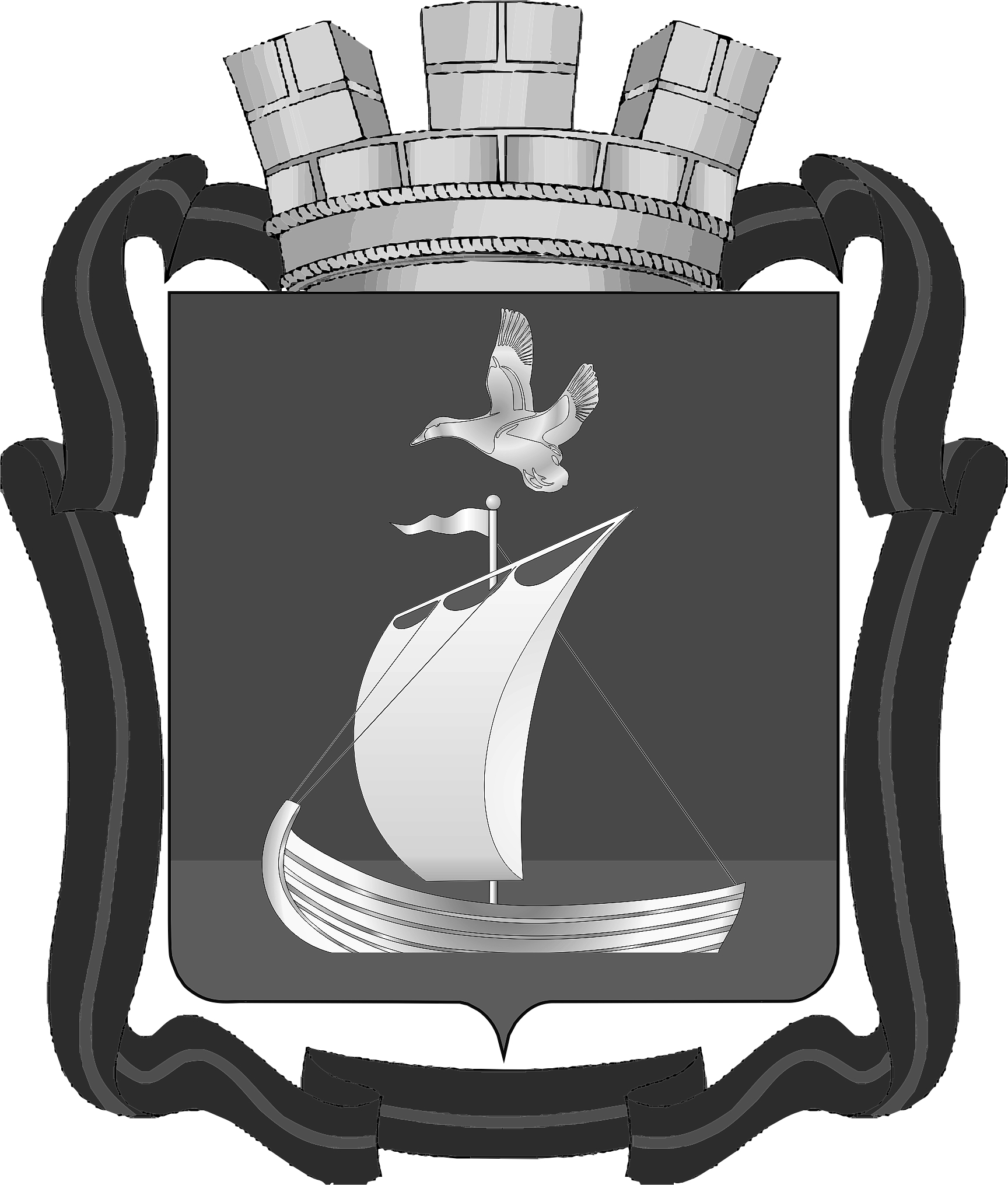 СОВЕТ ДЕПУТАТОВГОРОДСКОГО ПОСЕЛЕНИЯ КАНДАЛАКШАКАНДАЛАКШКОГО МУНИЦИПАЛЬНОГО РАЙОНАМУРМАНСКОЙ ОБЛАСТИПЯТОГО СОЗЫВАР Е Ш Е Н И Е от 27 декабря 2022 года                                                                                                            № 332О принятии движимого имущества в собственность муниципального образования городское поселение Кандалакша Кандалакшского муниципального районаВ соответствии со статьями 209, 215, 689, 690 Гражданского кодекса Российской Федерации, руководствуясь Федеральным законом от 06.10.2003 № 131-ФЗ «Об общих принципах организации местного самоуправления в Российской Федерации», Уставом муниципального образования городское поселение Кандалакша Кандалакшского муниципального района, Положением о муниципальной казне муниципального образования городское поселение Кандалакша Кандалакшского района, утвержденного решением Совета депутатов городского поселения Кандалакша Кандалакшского района от 26.02.2016 № 122, в связи с заявлением автономной некоммерческой организации «Центр городского развития Мурманской области» от 21.02.2022 № 217Совет депутатовгородского поселения КандалакшаКандалакшского муниципального районарешил:1. Принять на безвозмездной основе в собственность муниципального образования городское поселение Кандалакша Кандалакшского района движимое имущество -  оборудование детских площадок в соответствии с приложением к настоящему решению.2. Поручить администрации муниципального образования Кандалакшский муниципальный район осуществить необходимые мероприятия по заключению договора безвозмездной передачи в муниципальную собственность имущества, согласно приложению к  настоящему решению, и его включению в  муниципальную казну муниципального образования городское поселение Кандалакша Кандалакшского муниципального района и в реестр имущества, являющегося собственностью муниципального образования городское поселение Кандалакша Кандалакшского муниципального района.Глава муниципального образования 		                     	                     Е.В. КовальчукПриложениек решению Совета депутатов городское поселение КандалакшаКандалакшского муниципального районаМурманской областиот 27.12.2022 г. № 332Перечень движимого имущества, принимаемого в собственность муниципального образования городское поселение Кандалакша Кандалакшского муниципального района№Наименование объектаНаименование объектаАртикулКоличество(шт., кв.м).Стоимость имущества(руб.)1.Оборудование для площадки по адресу: Мурманская обл., с. Лувеньга, пл. МираОборудование для площадки по адресу: Мурманская обл., с. Лувеньга, пл. МираОборудование для площадки по адресу: Мурманская обл., с. Лувеньга, пл. МираОборудование для площадки по адресу: Мурманская обл., с. Лувеньга, пл. МираОборудование для площадки по адресу: Мурманская обл., с. Лувеньга, пл. МираИнформационный щитИнформационный щитИЩ003.001 шт.14 486,04Диван парковый «София»Диван парковый «София»ДП006.00.14 шт.33 708,96Урна «Брюгге»Урна «Брюгге»УР001.004 шт.9 547,20Гибкие элементы для лазания «Алмаз»Гибкие элементы для лазания «Алмаз»СРО400.001 шт.524 586,00Игровой комплекс «Изумруд»Игровой комплекс «Изумруд»СРО403.001 шт.317 322,00Спортивный комплекс «Жемчуг»Спортивный комплекс «Жемчуг»СРО407.001 шт.109 099,20Спортивный комплекс «Яшма»Спортивный комплекс «Яшма»СРО409.001 шт.165 199,20Гибкие элементы для лазания «Гиацинт»Гибкие элементы для лазания «Гиацинт»СРО410.001 шт.521 322,00Горка «Муссон»Горка «Муссон»МД410.001 шт.271 952,40Качели «Версаль»Качели «Версаль»КЧ501.00.11 шт.163 200,00Качели «Азарт»Качели «Азарт»КЧ062.00.31 шт.122 277,60Плитка из резиновой крошкиПлитка из резиновой крошки-285 м2684 171,00ИТОГО:ИТОГО:ИТОГО:ИТОГО:ИТОГО:2 936 871,602.Оборудование для площадки по адресу: Мурманская обл., г. Кандалакша,ул. Кировская, д.31Оборудование для площадки по адресу: Мурманская обл., г. Кандалакша,ул. Кировская, д.31Оборудование для площадки по адресу: Мурманская обл., г. Кандалакша,ул. Кировская, д.31Оборудование для площадки по адресу: Мурманская обл., г. Кандалакша,ул. Кировская, д.31Оборудование для площадки по адресу: Мурманская обл., г. Кандалакша,ул. Кировская, д.312.1Информационный стендИнформационный стендBA-08.01-011 шт.40 750,002.2СкамьяСкамьяВА-08.083 шт.162 150,002.3УрнаУрнаBA-08.093 шт.127 500,002.4Качалка Ball'iКачалка Ball'iBA-09.171 шт.350 684,622.5Качалка Ball'iКачалка Ball'iBA-09.191 шт.203 742,832.6КарусельКарусельBA-06.031 шт.303 088,502.7Качели SwingКачели SwingSW-02.07-051 шт.600 279,002.8ДИК BalliДИК BalliBA-01.041 шт.969 500,002.9Песочница BabyBalliПесочница BabyBalliBB-08.041 шт.210 902,002.10КК GlobusКК GlobusGL-01.021 шт.765 750,002.11Резиновая плиткаРезиновая плитка-450м2719 998,20ИТОГО:ИТОГО:ИТОГО:ИТОГО:ИТОГО:4 454 345,153.Оборудование для площадки по адресу: Мурманская обл., г. Кандалакша, ул. Первомайская, д.15Оборудование для площадки по адресу: Мурманская обл., г. Кандалакша, ул. Первомайская, д.15Оборудование для площадки по адресу: Мурманская обл., г. Кандалакша, ул. Первомайская, д.15Оборудование для площадки по адресу: Мурманская обл., г. Кандалакша, ул. Первомайская, д.15Оборудование для площадки по адресу: Мурманская обл., г. Кандалакша, ул. Первомайская, д.153.1Информационный стенд BA-08.01-01BA-08.01-011 шт.40 750,003.2СкамьяВА-08.08ВА-08.082 шт.108 100,003.3УрнаBA-08.09BA-08.093 шт.42 500,003.4Качели Swing SW-01.02-01SW-01.02-011 шт.397 876,003.5Качалка Ball'i BA-09.17BA-09.171 шт.350 684,623.6ДИК Balli BA-04.01BA-04.011 шт.1 378 778,363.7ПС Atom AT-12.01AT-12.011 шт.1 998 692,543.8Качалка Ball'i BA-09.18BA-09.181 шт.117 206,003.9Резиновая плитка - -196 м2313 599,22ИТОГО:ИТОГО:ИТОГО:ИТОГО:ИТОГО:4 748 186,74ВСЕГО:ВСЕГО:ВСЕГО:ВСЕГО:ВСЕГО:12 139 403,49